Wir verfügen über zwei Vereins-Bullis 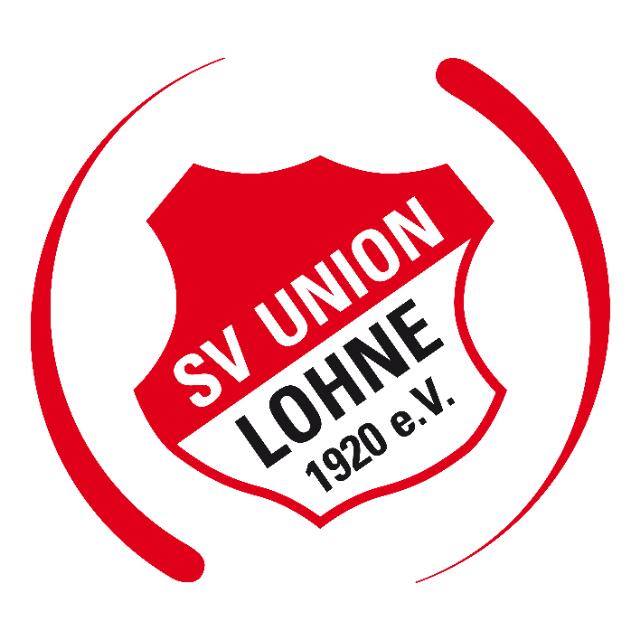 NOH-UL 666; NOH-UL 20Die Verfügbarkeit kann auf der Homepage eingesehen werden:https://www.Union-Lohne.de/de/SV-Union/VereinsBulli/Reservieren könnt ihr den Bulli vorab via E-Mail.VorlageAn:	  Bulli@Union-Lohne.deBetreff: Bulli Reservierung: Fr. 18. Nov., 16:30 - 18:15Uhr,   NOH-UL 666 > Handball E-Jugend JSG-Lingen  Hallo Kathrin,  wir   benötigen einen Bulli  Fr. 18. Nov., 16:30 - 18:15Uhr, NOH-UL 666 > Handball E-Jugend JSG-Lingen  Training in der Sporthalle BBS-Lingen-Wirtschaft  Bitte um kurze Rückmeldung inkl. PIN für den Schlüsselkasten.  Gruß  Markus EgbersWichtig 	1. Kontrolliert den Bulli vor Antritt der Fahrt auf Sicherheit und Schäden.2. Stellt den Bulli wieder vor der alten Turnhalle an der Jahnstraße.		3. Hinterlasst den Bulli sauber!4. Meldet Schäden umgehend via E-Mail (Bulli@Union-Lohne.de)5. Tankt den Bulli bei der Raiffeisen - falls Tankinhalt weniger wie ¼. Auf „Rechnung Union Lohne“ tanken. Raiffeisen Tankstelle, Benzstraße 6, 49835 WietmarschenBitte Kilometerstand und Bulli Nummernschild angeben (Plausibilitäts-Kontrolle).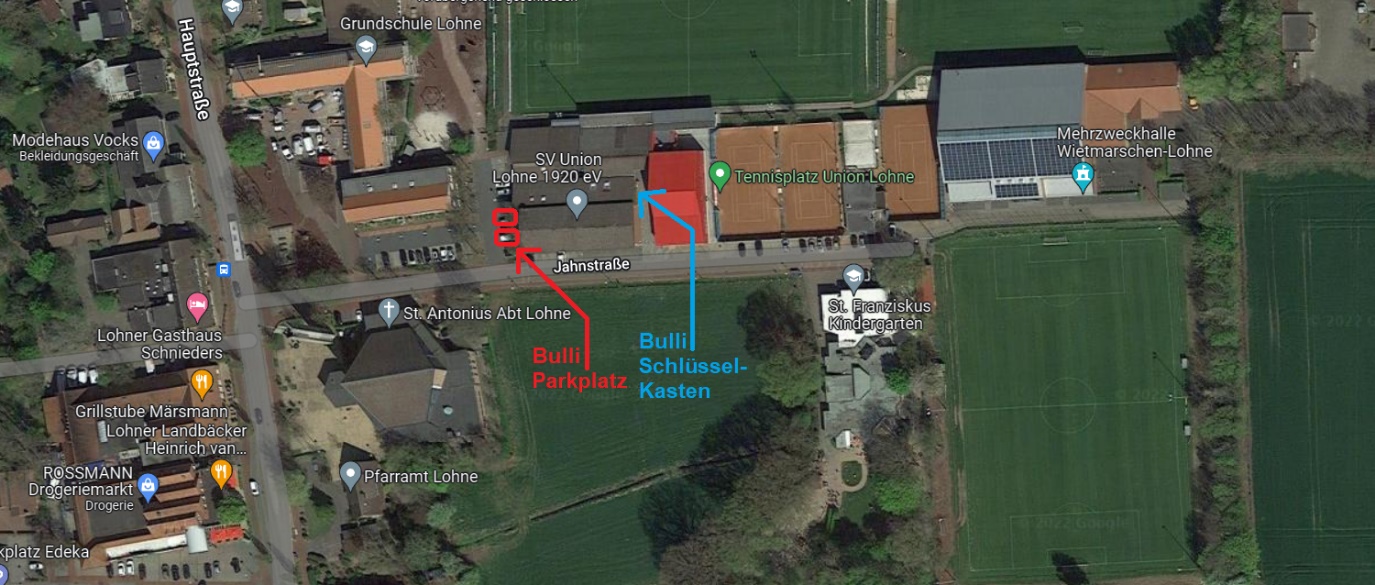 1) Vereinsgelände an der Jahnstraße 2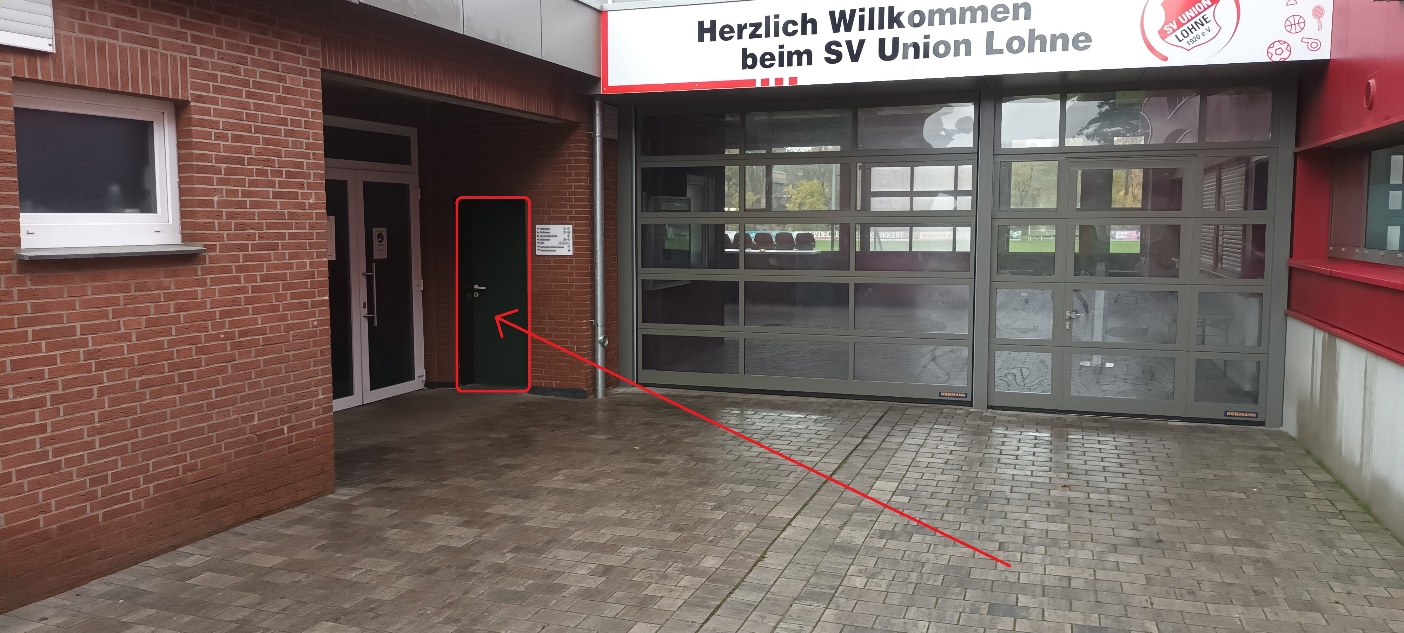 2) Geräteraum (Immer abgeschlossen!)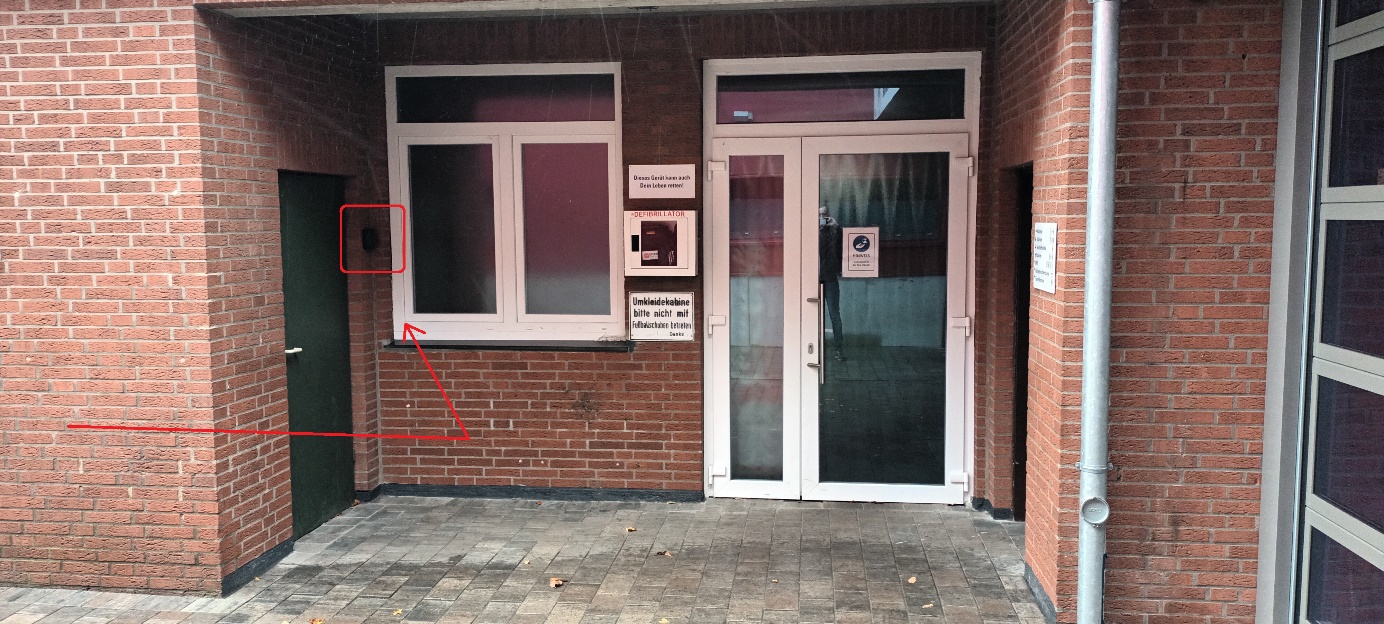 2) Schwarzer Schlüsselkasten, hier den Schlüssel für den Geräteraum entnehmen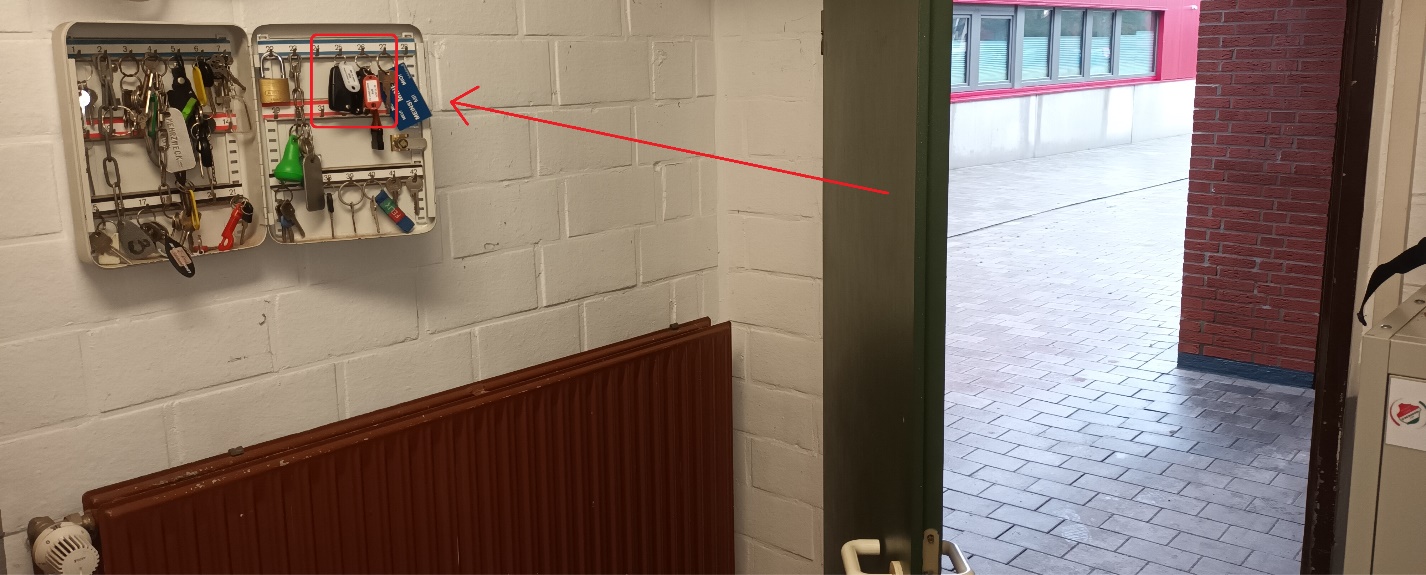 3) Schlüsselkasten mit Bulli-Schlüssel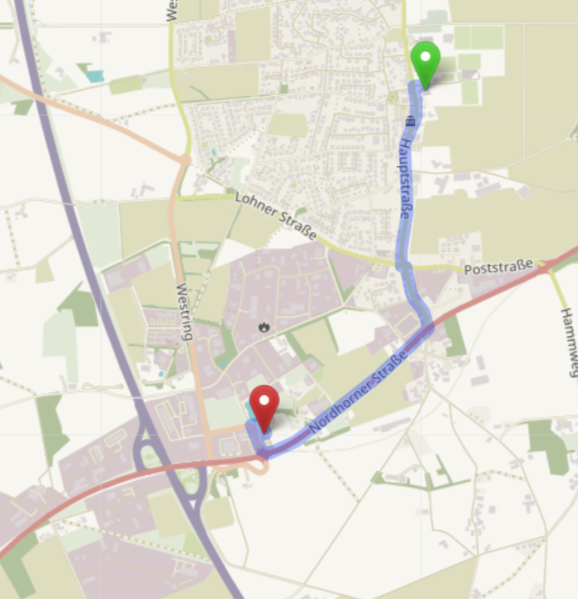 4) Strecke zur Tankstelle. Jahnstraße - Boschstraße 2,5km